基隆市立南榮國民中學環境教育成果活動地點會議室活動名稱教職員工AED訓練活  動  照  片活  動  照  片活  動  照  片活  動  照  片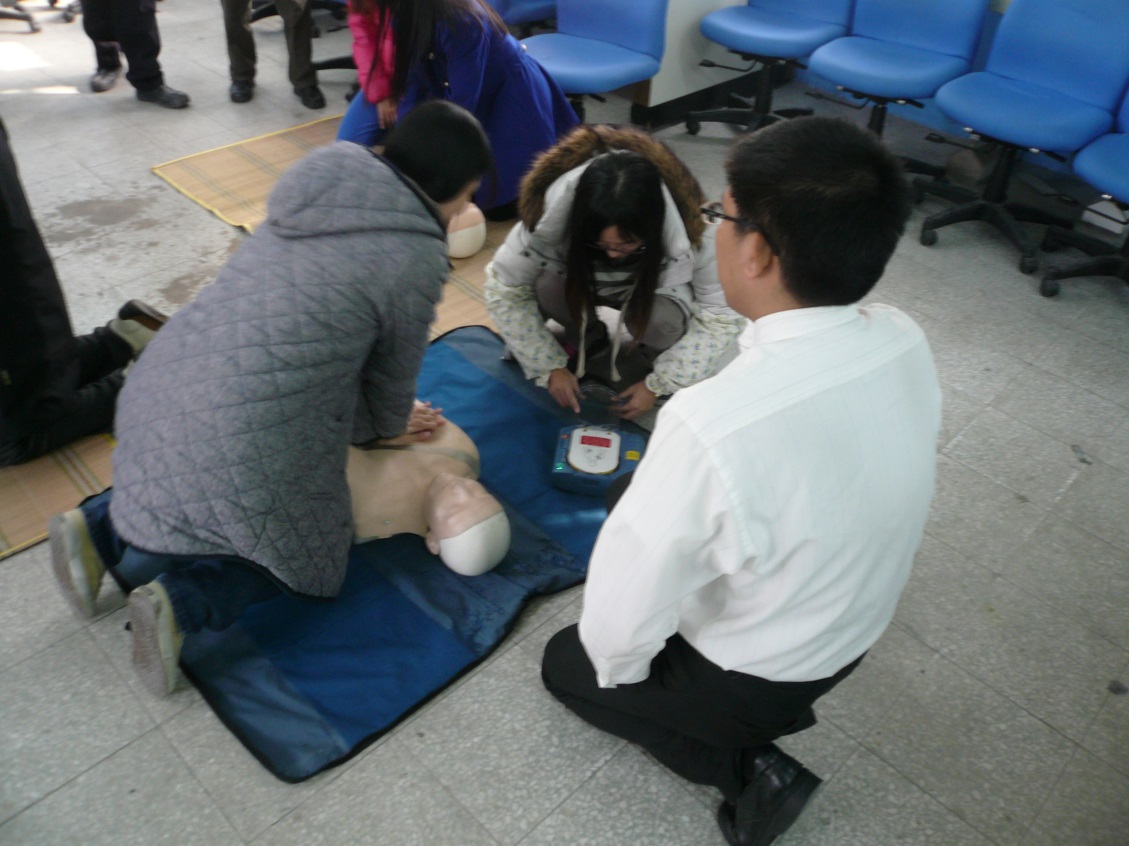 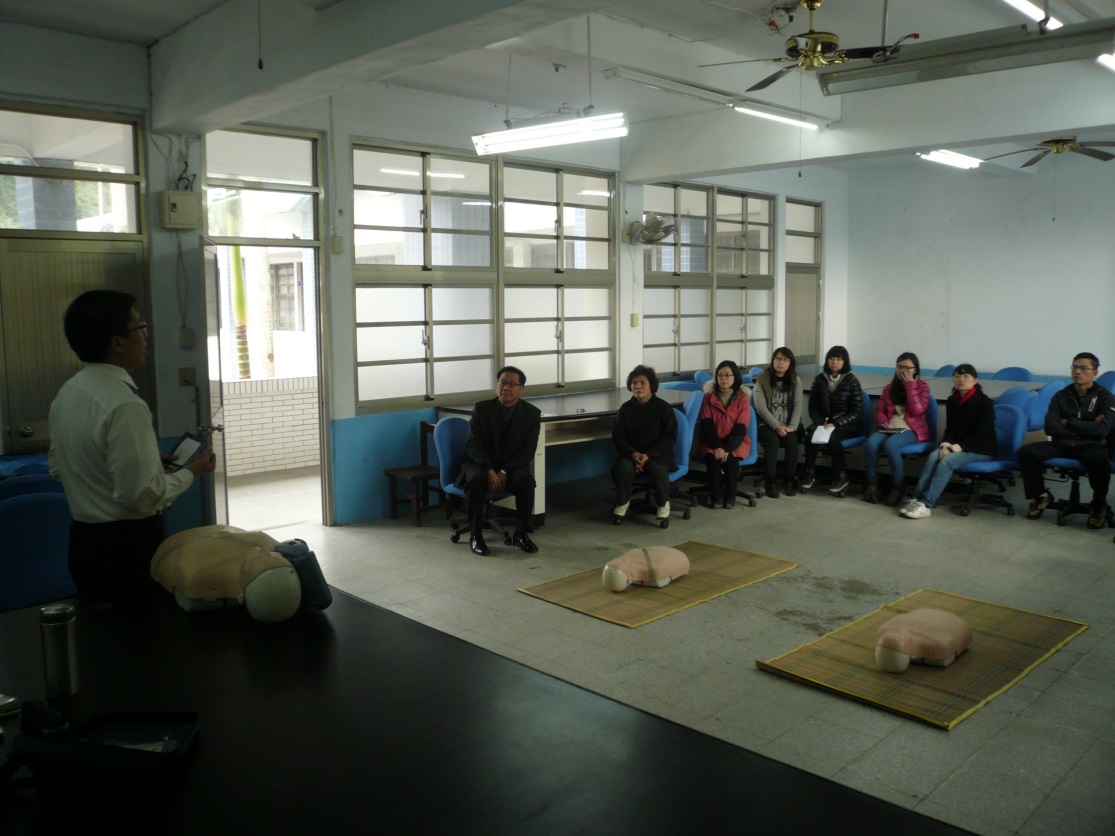 活動日期104/01/09